Utilize o espaço fornecido abaixo para referir as motivações que o/a levam a desejar candidatar-se ao Mestrado em “Educação, Práticas Artísticas e Inclusão”.Por favor, não anexe qualquer folha a este documento. Pode usar os dois espaços a seguir fornecidos.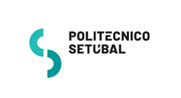 Candidatura ao Mestrado em “Educação, Práticas Artísticas e Inclusão”(Despacho n.º 6635/2022, DR n.º 101, II Série de 25 de maio de 2022 Ano Letivo 2024/2025CARTA DE MOTIVAÇÕESCARTA DE MOTIVAÇÕESEscola Superior de EducaçãoEscola Superior de EducaçãoNome:	Curso: Mestrado em “Educação, Práticas Artísticas e Inclusão”(Texto)Nome:	(Nome completo)Curso: Mestrado em “Educação, Práticas Artísticas e Inclusão”(continuação)